 The 4ｔｈ Aquaphotomics International Conference Exploring Water Molecular Systems in Nature2021年3月 20日(土)～3月 22日(月)　（神戸大学百年記念館六甲ホール）
登録フォーム登録の際には、こちらのフォームに記入のうえconference@aquaphotomics.comへお送りください。 数営業日以内に確認番号が記載された確認メールが届きます。 確認メールが届きましたら、お支払い手続きを進めてください。
登録情報参加登録料*早期割引は2021年1月22日（金）までにお支払いくださった方が対象です。**2021年3月20日のプログラムのみ同時通訳を実施することといたしました。つきましては、日本語通訳付きの20日のみの参加を希望されます方には、学生、一般問わず参加費を10,000円といたします。
キャンセル時参加登録料の払い戻し2021年2月19日（金）までキャンセル料なし、以降は全額負担。------------------------------------------------------------------------------
美しい神戸の街で皆様をお迎えできることを楽しみにしております。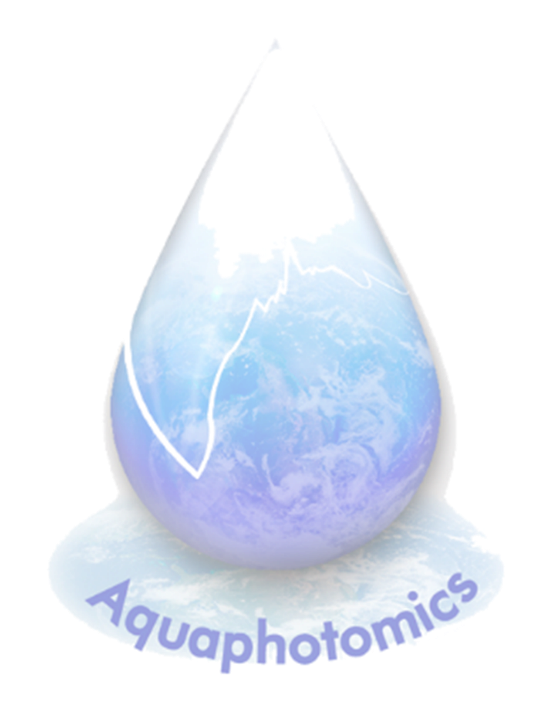 ご不明な点やご意見がございましたら、お気軽にお問い合わせください。ツェンコヴァ　ルミアナ 教授第四回アクアフォトミクス国際会議組織委員会委員長確認番号:記載不要登録日:記載不要合計料金：記載不要適切なボックスに「☒」のマークを付けてください。適切なボックスに「☒」のマークを付けてください。適切なボックスに「☒」のマークを付けてください。 学生 学生*早期割引: 10,000円 /通常: 15,000円 大学関係者 大学関係者*早期割引: 20,000円 /通常: 25,000円 一般 一般*早期割引: 23,000円 /通常: 28,000円 ３月２０日のみ ３月２０日のみ１0,000円役職 (Ms./Mr./Dr./Prof.)姓 名所属住所国TelFaxE-mail出席方法  来場　　   オンライン（Zoom）　　　 未定 来場　　   オンライン（Zoom）　　　 未定早期割引*通常・当日学生10,000 円15,000円大学関係者20,000円25,000円一般23,000円28,000円３月２０日のみ**１0,000円１0,000円